Student Section Meeting MinutesTuesday, August 21, 20186:00pm – 8:00pm, MedChi’s Baltimore OfficeAttendees	*Please add your email if you are not already on the list above.
Call to Order at 6:05 pmWelcome back to a new semester of MedChi! Regroup on MedChi MSS goals for the semester (below) and reminder of events. Went over MSS goals for 2018-2019 to refocus group for upcoming year.Recruiting & Physician relationships: Recruitment plan for Hopkins and UMD & Maryland Medical Student Health Advocacy and Policy Partnership initial meeting with physician invitationsNeel is creating a slide deck that each school can use for promotion, to email out, Facebook, etc. MedChi will be co-hosting Liver rounds on 9/7 at Hopkins to recruit incoming class.Rebranding: Marketing/logo updatesLucy worked with company to create new logo, there is still discussion if this is the logo we want and at this time we believe we will be using standard MedChi logo.Lucy is also looking into t-shirtsEducating and empowering members: Legislative Panel updatesCara and Jack are organizing. They have created a list of potential speakers that was approved. They are starting to contact the legislators to see who is available. Will prioritize list of potential legislators for contact based on 1. If they are a physician 2. If they are involved in healthcare topics3. If they are local Will contact 8 at first and expand from there as needed. There will be two events, one at Hopkins and one at UMb, goal is 3 legislators for each one. Need to talk to MedChi leadership further to establish what funding is available for this event and further events. Resolutions: Discussion on MedChi resolution (HOD Sept. 22) and next stepsDiscussed MSS resolutions and feedback from Pam Metz, as well as ways to improve resolutions.Voted on 4 resolutions from Dr. Bruno in regards to MSS co-sponsoring the resolutions. Support: Transparency by physician reviewers for MCO formularies, Coverage of non-opioid therapies on health insurance formularies, and Waiver of buprenorphine training for physiciansNot-support: Support independent commission to review single payer healthcare system for MarylandSign Ups for Responsibilities for Next Year:Recruitment/MarketingLiver Rounds- Cara, Ved, Alina for foodUMB-Jess and JackNewsletter-Cara, Alina, James, EducationLegislative Panel-Cara (co-point person), Jack (co-point person), Jess, Ved, Alina, JamesPhysician RelationsSpeed Networking-Alina (point Person), Neha, Ben, Kevin, Cara, JaneLegislativeInternalMedChi/AMA HOD Prep- Neha (point person), Jess, NickExternalAnnapolis-Ved (point person), Alina, Jess, James, CaraLeadership TeamTreasurer-Ben Historian-Neha and LucySocial Chair-Next meeting: Tuesday, September 18, 6-8pmAdjournment at 7:51 pmPurposeThe purpose of the Medical Student Section of MedChi, the Maryland State Medical Society, is to unite and empower Maryland medical students to, alongside other components of MedChi, effectively advocate for high-quality and accessible healthcare and medical education in the Maryland legislative process.GoalsOur 2018 goals are to:Build 2-3 high-quality "spotlight" resolutions that can be translated from resolution to House of Delegates meetings to advocacy during the 2019 General Assembly (e.g., discussion during Component Day, secure buy-in during MedChi Legislative Council). Collaborations with other MedChi components, university professors, and other student groups can be a source of high-quality, passionate ideas.Rebrand MedChi MSS so that a) what we do is more transparent and intuitive (e.g., rename or rewrite mission); b) we establish a social media presence; c) we recruit more members from various medical schools in Maryland (e.g., active member goals from all universities).Establish stronger relationships with MedChi physicians through appropriate mentorship programs and networking eventsEducate and empower constituent members to advocate effectively (e.g., panel events, workshops) 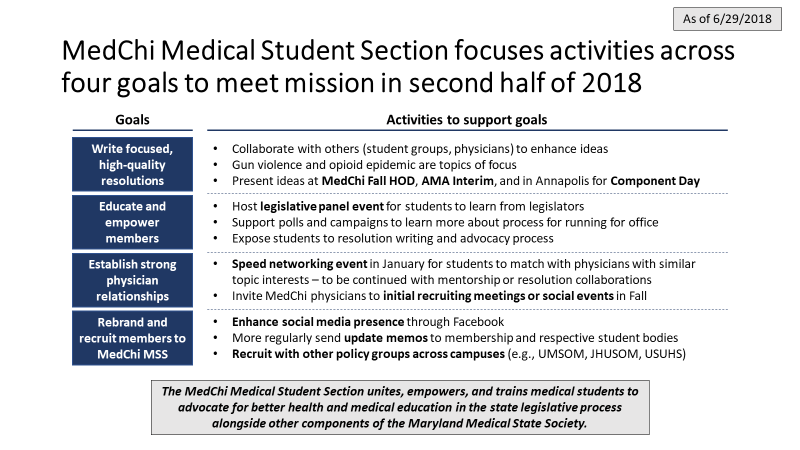 Ben BigelowNick SiegelNeel KoyawalaAmalia OvenNeha AnandCara PlottJessica LeeJack PengAlina SpiegelLucy NamVed TanavdeNick SiegelJames TingJane WangVed TanavdeKevin MackrellPauline Huynh